Från StyrelsenHej medlemmar till Tvestjärten. Efter rapport till styrelsen om att obehöriga rört sig inom föreningen som inte har goda avsikter så skickar vi ute information från Polisen.Polisen informerarOrolig för inbrott i din bostad?Just nu sker många bostadsinbrott. För att minska inbrotten och öka tryggheten måste vi hjälpas åt.För att minska risken för stöld i din bostad:Förvara inte dyrbara smycken och stora kontantsummor hemma.Brottsförebyggande tips som försvårar för tjuven:Se över dina fönster- och dörrlås.Märk/fotografera/registrera dina värdeföremål.Var vaksam på okända personer i bostadsområdet.Meddela dina grannar när du är bortrest.Be någon ta in din post eller ta bort den så att den inte är synlig från brevinkastet.Ha timer på lampor så att de tänds och släcks oregelbundet.Ha timer på radion så att den går igång med oregelbundna mellanrum.Tala inte in på telefonsvararen att du är bortrest.Skriv inte i sociala medier (blogg, Facebook, Twitter) att du är bortrest.Vidarekoppla telefonen.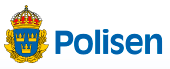 www.polisen.seGrannsamverkan förebygger inbrott. Finns det inte i ditt bostadsområde, prata med dina grannar och vänd er till närpolisen.Du som bor i villa och reser bort, be någon om hjälp med att:Klippa gräsmattan.Skotta snö eller göra fotspår i snön.Slänga sopor i din soptunna.Hänga tvätt på din torkställning. Allt detta för att dit hem ska se bebott ut och inte locka tjuven att göra inbrott.Det här kan du också göra:Ha ytterbelysning som tänds med rörelsevakt, särskilt vid entré- och altandörrar.Förvara trädgårdsredskap och verktyg inomhus så att tjuvar inte kan använda dem för att göra inbrottFörvara stegar inomhus eller lås fast dem så de inte kan användas för att nå olåsta eller öppna fönster i ditt eller din grannes hus. Be dina grannar att göra samma sak.Har du iakttagelser som kan sättas i samband medbostadsinbrott, tipsa Polisen på https://polisen.se/Utsatt-for-brott/Skydda-dig-mot-brott/Stold-och-inbrott/Bostadsinbrott/Lokala-kompletteringar-Bostadsinbrott/Komplettering/Uppsala/Iakttagelser-i-samband-med-bostadsinbrott/ Tips vid övriga brott, ring 114 14.Ring 112 vid misstanke om pågående eller näraförestående brott.